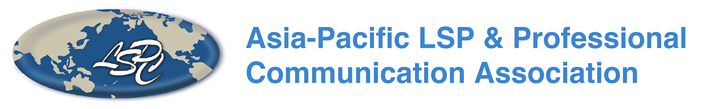 Membership Application FormEach form is for one person only.Date: Application proceduresPlease send us your completed application form, together with your payment (e.g., a cheque or a copy of bank transfer advice), by email to will.feng@polyu.edu.hk (Dr. William Feng). Notice of confirmation will be sent to you by email within 10 working days upon receipt of both payment and application form. If you do not receive confirmation by then, please send the email again to Dr. Feng.Withdrawal and RefundAccording to article 23 of the Association’s constitution, members shall be free to withdraw from their membership voluntarily. However, this shall not exempt them from the settlement of any outstanding obligations they might have with the Association. Application fees will NOT be refunded in the case of withdrawing membership.Notes:Membership (except for life membership and honorary membership) runs until the end of the relevant calendar year, i.e., from the date of signup until December 31st that year for a one-year membership or December 31st the following year for a two-year membership. Membership effective from October 1st onwards enjoys a free period (maximum three months) till the end of the current calendar year.Student Members must be in fulltime registered study in a recognized tertiary institution. Please provide a copy of your student ID card on application.For payment by local transfer or telegraphic transfer, please observe the following information:Bank Account Name	:	FAB English
Bank Account Number	:	023-090079-001
Beneficiary Bank Name	:	HSBC Hong Kong
Beneficiary Bank Address	:	1 Queen’s Road Central, Hong Kong
Beneficiary Bank Code	:	004 (for local payment)
SWIFT Address		:	HSBCHKHHHKH (for telegraphic transfer)Please send the cheque to Dr. William Feng at the following address:AG408, Department of English and Communication, The Hong Kong Polytechnic University11 Yuk Choi Rd, Hung Hom, Kowloon, Hong KongFor enquiries, please contact the Secretary Dr. Becky Kwan at:Phone	:	+852 3442 9781Fax		:	+852 3442 0288Email	:	enbkwan@cityu.edu.hk Title:(Prof/Dr/Mr/Ms/Miss)Surname:First name:First name:First name:First name:Affiliation: Position:Address:City:Country:Email:Phone:Membership type: □  Ordinary member (2 years)          	[ □ US $40        □ HK $308 ] □  Ordinary member (1 year)            	[ □ US $25        □ HK $188 ] □  Student member1 (2 years)          	[ □ US $20        □ HK $148 ] □  Student member1 (1 year)            	[ □ US $12.50   □ HK $98 ] □  Life member                                   	[ □ US $200      □ HK$1,548 ] □  Associate / Institutional Member       (2 year)	[ □ US $250      □ HK$1,938 ] □  Ordinary member (2 years)          	[ □ US $40        □ HK $308 ] □  Ordinary member (1 year)            	[ □ US $25        □ HK $188 ] □  Student member1 (2 years)          	[ □ US $20        □ HK $148 ] □  Student member1 (1 year)            	[ □ US $12.50   □ HK $98 ] □  Life member                                   	[ □ US $200      □ HK$1,548 ] □  Associate / Institutional Member       (2 year)	[ □ US $250      □ HK$1,938 ] □  Ordinary member (2 years)          	[ □ US $40        □ HK $308 ] □  Ordinary member (1 year)            	[ □ US $25        □ HK $188 ] □  Student member1 (2 years)          	[ □ US $20        □ HK $148 ] □  Student member1 (1 year)            	[ □ US $12.50   □ HK $98 ] □  Life member                                   	[ □ US $200      □ HK$1,548 ] □  Associate / Institutional Member       (2 year)	[ □ US $250      □ HK$1,938 ] □  Ordinary member (2 years)          	[ □ US $40        □ HK $308 ] □  Ordinary member (1 year)            	[ □ US $25        □ HK $188 ] □  Student member1 (2 years)          	[ □ US $20        □ HK $148 ] □  Student member1 (1 year)            	[ □ US $12.50   □ HK $98 ] □  Life member                                   	[ □ US $200      □ HK$1,548 ] □  Associate / Institutional Member       (2 year)	[ □ US $250      □ HK$1,938 ] □  Ordinary member (2 years)          	[ □ US $40        □ HK $308 ] □  Ordinary member (1 year)            	[ □ US $25        □ HK $188 ] □  Student member1 (2 years)          	[ □ US $20        □ HK $148 ] □  Student member1 (1 year)            	[ □ US $12.50   □ HK $98 ] □  Life member                                   	[ □ US $200      □ HK$1,548 ] □  Associate / Institutional Member       (2 year)	[ □ US $250      □ HK$1,938 ] □  Ordinary member (2 years)          	[ □ US $40        □ HK $308 ] □  Ordinary member (1 year)            	[ □ US $25        □ HK $188 ] □  Student member1 (2 years)          	[ □ US $20        □ HK $148 ] □  Student member1 (1 year)            	[ □ US $12.50   □ HK $98 ] □  Life member                                   	[ □ US $200      □ HK$1,548 ] □  Associate / Institutional Member       (2 year)	[ □ US $250      □ HK$1,938 ] □  Ordinary member (2 years)          	[ □ US $40        □ HK $308 ] □  Ordinary member (1 year)            	[ □ US $25        □ HK $188 ] □  Student member1 (2 years)          	[ □ US $20        □ HK $148 ] □  Student member1 (1 year)            	[ □ US $12.50   □ HK $98 ] □  Life member                                   	[ □ US $200      □ HK$1,548 ] □  Associate / Institutional Member       (2 year)	[ □ US $250      □ HK$1,938 ] □  Ordinary member (2 years)          	[ □ US $40        □ HK $308 ] □  Ordinary member (1 year)            	[ □ US $25        □ HK $188 ] □  Student member1 (2 years)          	[ □ US $20        □ HK $148 ] □  Student member1 (1 year)            	[ □ US $12.50   □ HK $98 ] □  Life member                                   	[ □ US $200      □ HK$1,548 ] □  Associate / Institutional Member       (2 year)	[ □ US $250      □ HK$1,938 ] □  Ordinary member (2 years)          	[ □ US $40        □ HK $308 ] □  Ordinary member (1 year)            	[ □ US $25        □ HK $188 ] □  Student member1 (2 years)          	[ □ US $20        □ HK $148 ] □  Student member1 (1 year)            	[ □ US $12.50   □ HK $98 ] □  Life member                                   	[ □ US $200      □ HK$1,548 ] □  Associate / Institutional Member       (2 year)	[ □ US $250      □ HK$1,938 ] □  Ordinary member (2 years)          	[ □ US $40        □ HK $308 ] □  Ordinary member (1 year)            	[ □ US $25        □ HK $188 ] □  Student member1 (2 years)          	[ □ US $20        □ HK $148 ] □  Student member1 (1 year)            	[ □ US $12.50   □ HK $98 ] □  Life member                                   	[ □ US $200      □ HK$1,548 ] □  Associate / Institutional Member       (2 year)	[ □ US $250      □ HK$1,938 ]Payment Method:   □  Local Transfer2   □  Telegraphic Transfer2   □  Local Cheque3 (Cheque no.: ____________)        □ The cheque is attached.   □  Local Transfer2   □  Telegraphic Transfer2   □  Local Cheque3 (Cheque no.: ____________)        □ The cheque is attached.   □  Local Transfer2   □  Telegraphic Transfer2   □  Local Cheque3 (Cheque no.: ____________)        □ The cheque is attached.   □  Local Transfer2   □  Telegraphic Transfer2   □  Local Cheque3 (Cheque no.: ____________)        □ The cheque is attached.   □  Local Transfer2   □  Telegraphic Transfer2   □  Local Cheque3 (Cheque no.: ____________)        □ The cheque is attached.   □  Local Transfer2   □  Telegraphic Transfer2   □  Local Cheque3 (Cheque no.: ____________)        □ The cheque is attached.   □  Local Transfer2   □  Telegraphic Transfer2   □  Local Cheque3 (Cheque no.: ____________)        □ The cheque is attached.   □  Local Transfer2   □  Telegraphic Transfer2   □  Local Cheque3 (Cheque no.: ____________)        □ The cheque is attached.   □  Local Transfer2   □  Telegraphic Transfer2   □  Local Cheque3 (Cheque no.: ____________)        □ The cheque is attached.   □  Local Transfer2   □  Telegraphic Transfer2   □  Local Cheque3 (Cheque no.: ____________)        □ The cheque is attached.